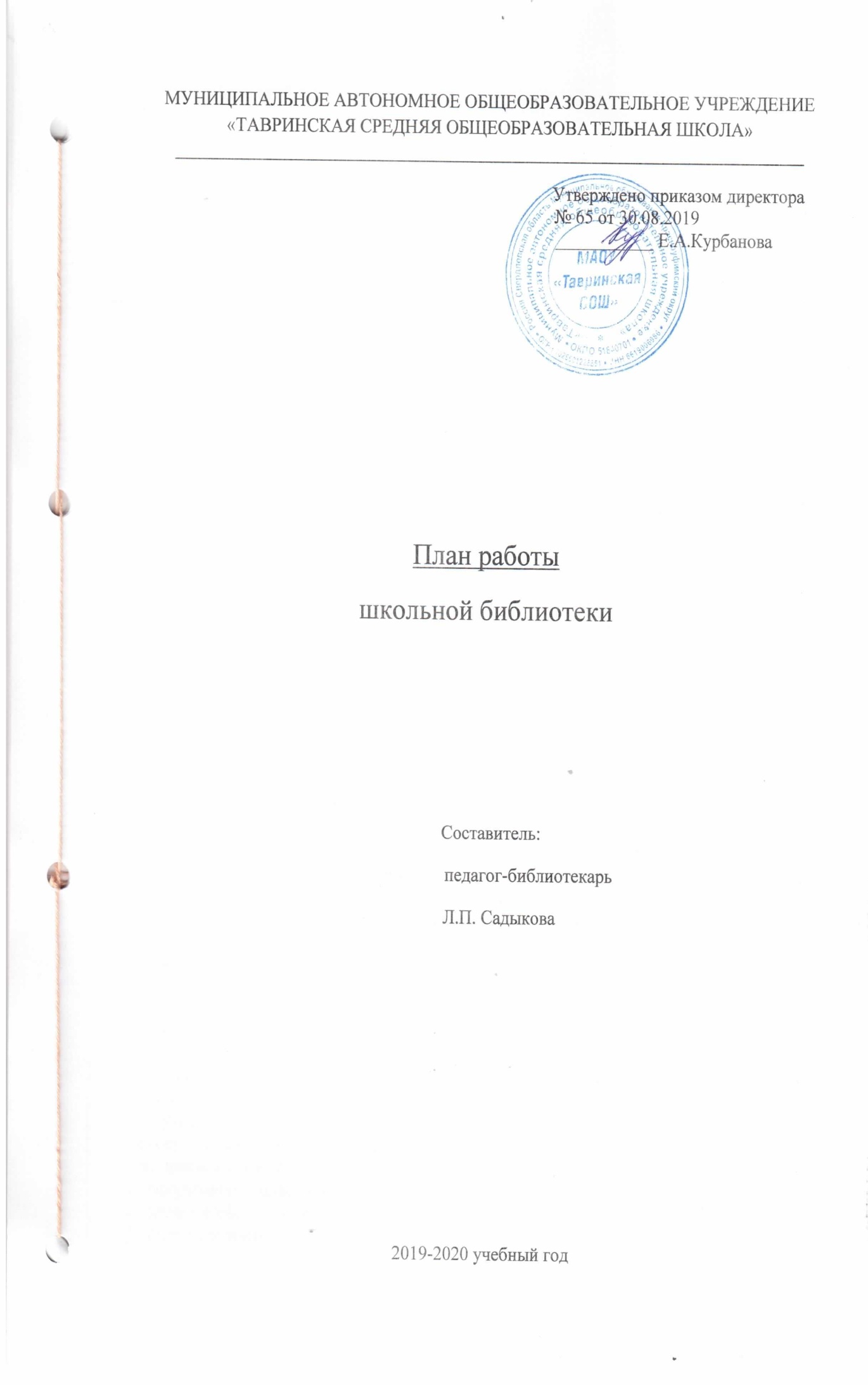 «Школа без хорошей библиотекитак же противоестественна,как квартира без кухни».Я.А. Андерсон1.Вводная частьОсновными задачами библиотеки являются:-Обеспечение учебно-воспитательного процесса и самообразования путем библиотечно-бибиографического  и информационного обслуживания учащихся и педагогов.-Формирование у школьников навыков независимого библиотечного пользователя, информационной культуры и культуры чтения.-Совершенствование традиционных и освоение новых технологий.Направления деятельности библиотеки.1. Оказание методической консультационной помощи педагогам, родителям, учащимся в получении информации из библиотеки.2. Создание условий учащимся, учителям, родителям для чтения книг, периодики.Основные функции библиотеки.1. Образовательная – поддерживать и обеспечивать образовательные цели школы.2. Информационная – предоставлять возможность использовать информацию.3.  Культурная – принимать участие в организации мероприятий, воспитывающих культурное и социальное самосознание, содействующих эмоциональному развитию учащихся.4.Социальная – библиотека содействует развитию способности пользователей к самообразованию и адаптации в современном информационном обществе.2.Формирование фонда библиотеки3. Справочно-библиографическая работа4. Работа с читателями.Воспитательная работа·        Формирование у школьников навыков независимого библиотечного пользователя: обучение пользованию носителями информации, поиску, отбору и критической оценке информации.·        Способствование формированию личности учащихся средствами культурного наследия, формами и методами индивидуальной и массовой работы:- беседы,- диспуты,- литературные игры,- читательские конференции,- утренники,- литературно-музыкальные композиции,- библиотечные занятия и т.д.·        Популяризация лучших документов библиотечными формами работы, организация выставок и стендов и проведение культурно-массовой работы.Информационная работа·        Сопровождение учебно-воспитательного процесса информационным обеспечением педагогических работников:- совместная работа по составлению заказа на учебно-методические документы;- обзоры новых поступлений;- подбор документов в помощь проведению предметных недель и других общешкольных и классных мероприятий;- оформление в кабинетах книжных выставок на изучаемую тему по какому-либо предмету;- помощь в подборе документов при работе над методической темой школы;- помощь в подборе документов для подготовки педсоветов, заседаний методобъединений·        Сопровождение учебно-воспитательного процесса информационным обслуживанием обучающихся:- на абонементе;- в читальном зале;- подбор литературы для написания рефератов, докладов и т.д.- помощь в подготовке к общешкольным и классным мероприятиям;- проведение индивидуальных и групповых библиотечных занятий.·        Информационное обслуживание родителей (или иных законных представителей) обучающихся:- информирование о пользовании библиотекой их детьми;- оформление выставок документов для родителей на актуальные темы;- индивидуальная работа по подбору дополнительного материала для обучающихся начальной школы;- выступление  на родительских собраниях с информацией о фонде библиотеки.5. Массовая работа.6. Реклама библиотеки7.Повышение квалификации8. Взаимодействие с библиотеками района9.Перспективы развития библиотеки№ п/пСодержание работыСрок исполнения 1.I. Работа с фондом учебной литературы.Диагностика обеспеченности учащихся школы учебниками и учебными пособиями на 2019 – 2020 учебный год.сентябрь2.Составление библиографической модели комплектования фонда учебной литературы:а) работа с перспективными библиографическими изданиями (прайс – листами, каталогами, тематическими планами издательств);б) составление совместно с учителями – предметниками заказа на учебники с учетом их требований;в) подготовка перечня учебников, планируемых к использованию в новом учебном году, для учащихся и их родителей;г)утверждение списка учебников, используемых в ОУ на новый учебный годд)  утверждение плана комплектования на новый учебный год;е) осуществление контроля за выполнением сделанного заказа;ж) прием и обработка поступивших учебников:- оформление накладных;- запись в книгу суммарного учета;- штемпелевание;- составление списков классов.ноябрь – майянварьфевральмарт - апрельмайиюньмай - июньпо мере поступления1 раз в полугод.3.Составление отчетных документов, диагностика уровня обеспеченности учащихся учебниками и другой литературой.сентябрь, май4.Прием и выдача учебников (по графику).май –июньавгуст - сентябрь5.Информирование учителей и учащихся о новых поступлениях учебников и учебных пособий.по мере поступления6.Оформление выставки: «Знакомьтесь – новые учебники».по мере поступления7.Списание учебного фонда с учетом ветхости и смены программ.май – июнь8.Проведение работы по сохранности учебного фонда (рейды по классам).2 раза в год9.Работа с резервным фондом учебников:- ведение учета;- размещение на хранение.май - сентябрь 1.II. Работа с фондом художественной литературы.Своевременное проведение обработки и регистрации. по мере поступления2.Обеспечение свободного доступа в библиотеке:- к художественному фонду (для 1 – 4 классов);- к художественному фонду (5 – 11 класс);- к фонду периодики (для всех учащихся и сотрудников);- к фонду методической литературы (для учителей);- к фонду учебников (по требованию).постоянно3.Выдача изданий читателям.постоянно4.Соблюдение правильной расстановки фонда на стеллажах.постоянно5.Ведение работы по сохранности фонда.-обеспечение мер по возмещению ущерба, причиненного носителям информации в установленном  порядке-ведение тетради учета взамен утерянных-организация работ по мелкому ремонту и переплету изданий с привлечением составление списков должников 2 раза в учеб.г. -обеспечение требуемого режима систематизированного хранения и физической сохранности библиотечного фонда. Раз в месяц - санитарный день -систематический  контроль   за  своевременным возвратом в библиотеку выданных изданийпостоянно6.Оформление книжной выставки «Эти книги вы лечили сами».в течение года7.Списание фонда с учетом ветхости и морального износа.май -июнь8Оформление новых разделителей:- по новым отделам, по алфавиту писателей.по необходимости 1.III. Комплектование фонда периодики.Оформление подписки на 1 полугодие 2020 года.Контроль доставкиноябрь2.Оформление подписки на 2 полугодие 2020 года.Контроль доставкиапрельПроведение библиотечно-библиографических занятий  для учащихся начальной и средней школы с применением новых информационных технологийВ течение годаСоставление  рекомендательных списков литературы, планов  чтения  по заявкам учителей и обучающихся к классным часам, юбилейным детям и праздникам.По заявкамВыполнение тематических, фактических и информационных справок. Ведение  тетради учета библиографических справок.В течение годаОбновление  страницы библиотеки на сайте школы1 раз в месяц№ п/пСодержание работыСрок исполнения1.I. Индивидуальная работа.Обслуживание читателей на абонементе: учащихся, педагогов, технический персонал, родителей.постоянно2.Обслуживание читателей в читальном зале: учащихся и учителей.постоянно3.Рекомендательные беседы при выдаче книг.постоянно4.Беседы о прочитанном.постоянно5.Рекомендательные и рекламные беседы о новых книгах, энциклопедиях и журналах, поступивших в библиотеку.по мере поступления6.Выставка книги «Юбиляр».по кал.дат1.II. Работа с педагогическим коллективом.Информирование учителей о новой учебной и методической литературе, педагогических журналах и газетах.на пед. советах, по мере поступ.2.Консультативно – информационная работа с методическими объединениями учителей – предметников, направленная на оптимальный выбор учебников и учебных пособий в новом учебном году.3.Поиск литературы и периодических изданий по заданной тематике.по мере необходимости1.III. Работа с учащимися школы.Обслуживание учащихся школы согласно расписанию работы библиотеки.постоянно2.Просмотр читательских формуляров с целью выявления задолжников.1 раз  в месяц3.Проводить беседы с вновь записавшимися читателями о правилах поведения в библиотеке, о культуре чтения книг и журнальной периодики, об ответственности за причиненный ущерб книге, учебнику, журналу.постоянно4.Информировать классных руководителей о чтении и посещении библиотеки каждым классом.1 раз в четверть5.Рекомендовать художественную литературу и периодические издания согласно возрастным категориям каждого читателя библиотеки.постоянно6Провести ежегодный школьный конкурс «Лучший читатель года», «Лучший читающий класс школы» среди учащихся начальной и средней школыОктябрь-апрель1.IV. Работа с родительской общественностьюОтчет перед родительской общественностью о новых учебниках, по ступивших в из управления образования и приобретенных на субвенцииСентябрь2.Организация выставки «Эти книги вы нам подарили»НоябрьV.Ведение страницы «Библиотека» на школьном сайте по следующим разделам:-работа библиотеки-юному читателю-в помощь учителю№Содержание работы	Срок исполненияОформление книжных выставок и экспозиций к знаменательным и памятным датам:1.Выставка книг к предметным неделям: «С книгой в мир интересных наук».По пред.нед2.Выставки книг к юбилейным датам русских писателей.Кн.выставка: *125 лет со дня рождения Анастасии Ивановны Цветаевой, (1894-1993)*145 лет со дня рождения Николая Константиновича Рериха (1874-1947), живописца, археолога, путешественника*115 лет со дня рождения Николая Алексеевича Островского (1904-1936), *190 лет со дня рождения Ивана Саввича Никитина (1824-1861), рус. поэта.* 100 лет со дня рождения Сергея Сергеевича Наровчатова (1919-1981), *115 лет со дня рождения Алексея Александровича Суркова (1899-1983), *110 лет со дня рождения Дмитрия Дмитриевича Нагишкина (1909-1961), советского писателя.*210 лет со дня рождения Алексея Васильевича Кольцова (1809-1842), *205 лет со дня рождения Михаила Юрьевича Лермонтова (1814-1841), *85 лет со дня рождения Кира Булычёва (Игорь Всеволодович Можейко), (1934-2003), российского писателя-фантаста, учёного-востоковеда.*85 лет со дня рождения Александры Николаевны Пахмутовой (1929), российского композитора.*150 лет со дня рождения Зинаиды Николаевны Гиппиус (1869-1945), русской писательницы, поэтессы, литературного критика.*290 лет со дня рождения Александра Васильевича Суворова (1729-1800), русского полководца.* 155 лет со дня рождения Анатолия Леонидовича Дурова (1864-1916), великого русского клоуна и дрессировщика.*200 лет со дня рождения Якова Петровича Полонского (1819-1898), 100 лет со дня рождения Николая Ивановича Сладкова,  (1920-1996).* 225 лет со дня рождения Александра Сергеевича Грибоедова (1795–1829), *95 лет со дня рождения писателя Евгения Ивановича Носова (1925–2002), *120 лет со дня рождения Михаила Васильевича Исаковского (1900-1973), поэта*160 лет со дня Антона Павловича Чехова (1860–1904), писателя, * 130 лет со дня рождения Бориса Леонидовича Пастернака (1890–1960), *275 лет со дня рождения Федора Федоровича Ушакова (1745-1817), флотоводца, адмирала, одного из создателей Черноморского флота * 100 лет со дня рождения Федора Александровича Абрамова (1920–1983), *220 лет со дня рождения Евгения Абрамовича Боратынского (1800-1844, * 205 лет со дня рождения Петра Павловича Ершова (1815–1869), поэта *115 лет со дня рождения Юрия Алексеевича Васнецова (1900-1973), *275 лет со дня рождения Дениса Ивановича Фонвизина (1745–1792), *115 лет со дня рождения М.Шолохова*80 лет со дня рождения Иосифа Александровича Бродского, (1940 – 1996)*105 лет со дня рождения Александра Трифоновича Твардовского, поэтав теч.года26.0927.0929.0903.1003.1013.1013.1015.1015.1018.1009.1120.1124.1108.1218.1201.0115.0115.0119.0129.0110.0224.0228.0202.0306.0310.0314.0424.0524.0521.06  3.Выставки книг к юбилейным датам зарубежных писателей:*230 лет со дня рождения Джеймса Фенимора Купера (1789-1851), американского писателя.*170 лет со дня рождения Оскара Уайльда (1854-1900), англ.драматурга*260 лет со дня рождения Фридриха Шиллера (1759-1805), немецкого поэта, драматурга.*325 лет со дня рождения Вольтера (Франсуа Мари Оруэ), (1694-1778), французского писателя, философа, историка.*95 лет со дня рождения Джеральда Малколма Даррелла (1925–1995), английского зоолога и писателя*215 лет со дня рождения ХансаКристиана Андерсена, датского писателя-сказочника (1805-1875)* 135 лет со дня рождения Синклера Льюиса (1885-1951), американского писателя, лауреата Нобелевской премии*120 лет со дня рождения Антуана де Сент-Экзюпери (1900-1944), французского писателяв теч. г.15.0916.1010.1121.1107.0102.0407.0229.064.Выставки книг – юбиляров.в теч. года5.Цикл мероприятий к знаменательным и памятным датам (подбор стихов, сценариев):- день знаний;-- Международный день грамотности-Всемирный день красоты-Международный день мира-Международный день пожилых людей-Международный день музыки-Всемирный день защиты животных-- день учителя;- день согласия и примирения;-Всемирный день информации- международному дню отказа от курения;- всемирному дню борьбы со СПИДом;-День Героев Отечества- Новый год;- день прорыва блокады Ленинграда;-Международный день родного языка-Всемирный день писателя- всемирный день Земли;- день смеха;- всемирный день авиации и космонавтики;- день Победы;- международный день семьи;- международный день защиты детей;01.0908.0909.0915.0901.1001.1004.10Окт.07.1126.1119.1101.1209.1201.0127.0121.0203.0321.0301.0412.0409.0515.0501.06Эколого - валеологическое воспитание.*Кн.выставка «Эта хрупкая планета Земля»*Обзор – выставка « Защитим нашу планету»*Экологический квест: «В гости к Старичку-Лесовичку»(2-3 кл.)*Беседа с элементами игровой программы «В гостях у доктора АПЧХИ» *Игра  «Путешествие по книгамДжеральда Малколма Даррелла»5-6кл. *Викторина «Бал цветов» (4-5кл.)*Газета «Загадки и тайны комнатных растений»*Викторина «Через тернии к звёздам», посвящённая Дню космонавтики04.1010.1010.1110.1117.0129.0121.0312.04Нравственное воспитаниеВыставка стенда:*Братья наши меньшие: Всемирный день животных* Презентация «Сказки Оскара Уайльда»*Урок-портрет «Нравственные принципы Маленького принца»* Литературный час  попроиз. Грибоедова и Фонвизина«Служить бы рад..»*Газета «Я презираю сигарету»04.1016.1014.0407.0409.04Эстетическое воспитание:*Выставка книг :«Литературная осень».«Зимний карнавал» выставка о праздновании Нового года «Самая обаятельная и привлекательная»;*Выставка стенда:«Весенняя капель»; «Народный месяцеслов»;*Урок путешествие «Америка Купера» 225 лет со дня рождения американского писателя Дж.Ф. Купера* Урок-чтение к 205 лет со дня рождения русского поэта и М. Ю. Лермонтова:«Богатырское племя»: о стихотворении «Бородино»(2-4кл.) *Урок-чтение к 205 лет со дня рождения русского поэта и М. Ю. Лермонтова  «Приветствую тебя, Кавказ седой!» (5-8 кл.)*Урок -портрет к 205 лет со дня рождения русского поэта и М. Ю. Лермонтова «Звезды и небо! – а я человек!..» (9-11кл.)*Литературный портрет «Кир Булычёв»*Литературное путешествие «Сатирический смех Чехова»Неделя детской книги:-Литературное путешествие по картинам Васнецова-Викторина  «Сказочный конек-горбунок»-Литературная викторина «Руслан и Людмила» А.С.Пушкина»- Путешествие с «Маленьким Принцем»*Презентация  «Мир Николая Константиновича Рериха»»/5-6кл./*Презентация  «Герои М.Шолохова»*Конкурс «Живая классика»Сен.Дек.МартМартКаж.мес125.0927.0918.1029.01Вес.каник06.0311.05янв.Правовое воспитание.*Выставка книг :«Поклонись отчизне»Подбор литературы для классных вечеров, с учащимися по правовому воспитанию*Памятки «Влияние Интернета и компьютерных игр на развитие ребенка»* Тематическая полка «Человек. Государство. Закон»01.12Ноябрьрод.соб10.12Патриотическое воспитание:*Выставка книг :«Слава тебе, победитель-солдат!»,* Литературный газета «День воинской славы России»(2 сентября-День окончания Второй мировой войны,8 сентября – День воинской славы России. Бородинское сражение русской армии под командованием М.И. Кутузова с французской армией (1812г.), 11 сентября – День воинской славы России. Победа русской эскадры под командованием Ф.Ф. Ушакова над турецкой эскадрой у мыса Тендра (1790г.), 21 сентября – Победа русских полков во главе с великим князем Дмитрием Донским над монголо-татарскими войсками в Куликовской битве (1380г.) *Историческая викторина «Этих дней не смолкнет слава» 6-8 кл.*Презентация  к290 лет. со дня рождения А.В. Суворова (1729-1800), русского полководца.* Лит.страница к 120 летию со дня рождения  поэта М. В. Исаковского*Час мужества «Бухенвальский набат» (75 лет освобождения узников концлагерей»* Литературный портрет Александра Трифоновича Твардовского* Оформление стенда «Страна, в которой я живу»9.0509.1009.1024.1117.0314.0419.05№Содержание работыСрок исполнения1Создание фирменного стиля:- эстетическое оформление библиотеки (включая мелкий ремонт библиотеки)подбор цветовой композиции и оригинального стиля для оформления выставок, разделителей;АвгустСентябрь2Реклама о деятельности библиотеки:- устная (во время перемен, на классных собраниях)- наглядная (информационные объявления о выставках и мероприятиях, проводимых библиотекой)- оформление постоянно действующего информационного стенда- Организация экскурсий 1-2 классов в Книжкино царство – мудрое государство В течение годаСентябрь, апрель1.Участие в районных совещаниях, проводимых управлением образования района.В течении года2.Работа по самообразованию с использованием опыта лучших школьных библиотекарей:- изучение локальных актов, касающихся работы- участие в работе «круглых столов»;- подписка журналов «Школьная библиотека», «Библиотека в школе»Постоянно3.Совершенствование традиционных и освоение новых библиотечных технологий: создание новых компьютерных презентаций, посвященных знаменательным и литературным датам; создание новых компьютерных викторин;Постоянно4.Участие в различных конкурсах 1.Обмен учебными изданиями с другими школьными библиотеками районаАвгуст2.Взаимодействие с сельской библиотекой Постоянно№Содержание работСрок выполнения1.Освоение активных форм массовой работы по продвижению чтения – викторины, литературные игры, дискуссииВ течение года2.Укреплять материальную базу библиотеки:- проектор мультимедиа, МФУ (сканер, принтер, копир), компьютер для читателей. - приобретение мебели для компьютера - обновление  книжного фонда В течение года